melléklet: Csapatcímerek és csapatnevekmelléklet: Kahoot-kvíz kérdések és válaszokmelléklet: A gazdasági körzetek leírásai melléklet: Tanulói feladatlapmelléklet: A tanulói feladatlap megoldásaiAz óra részletes felépítéseMellékletek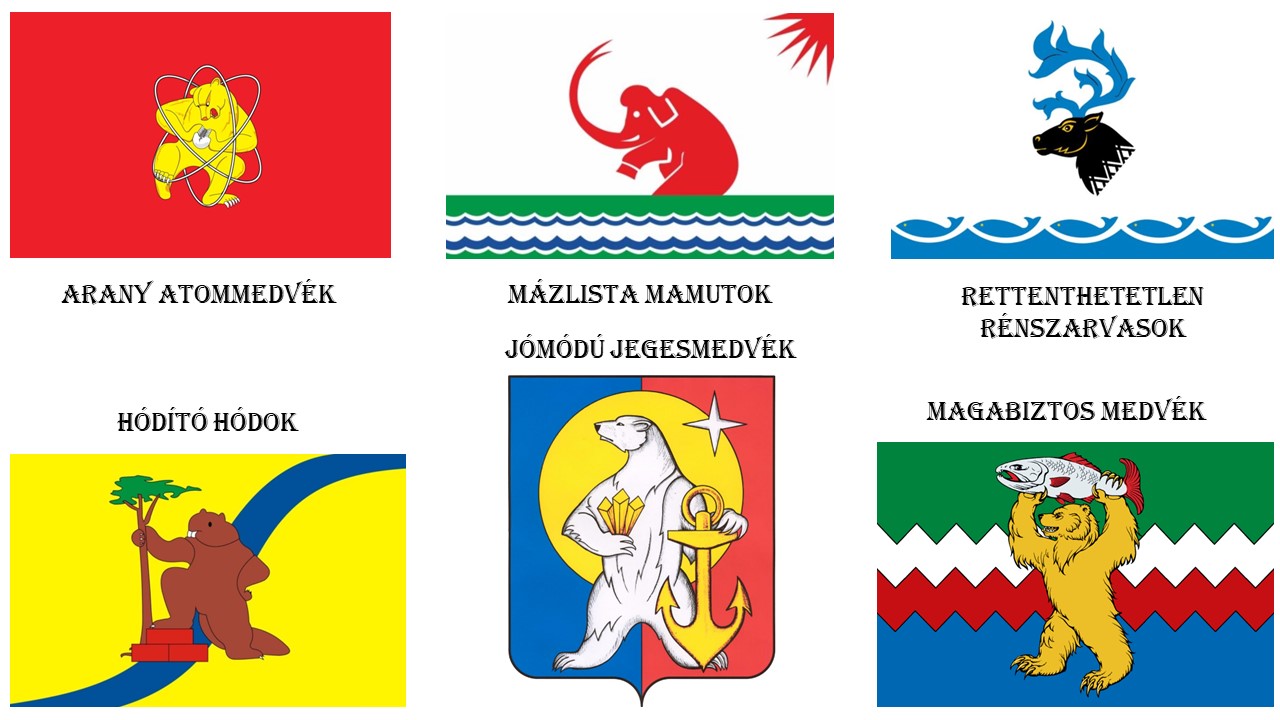 1.melléklet: Csapatcímerek és csapatnevek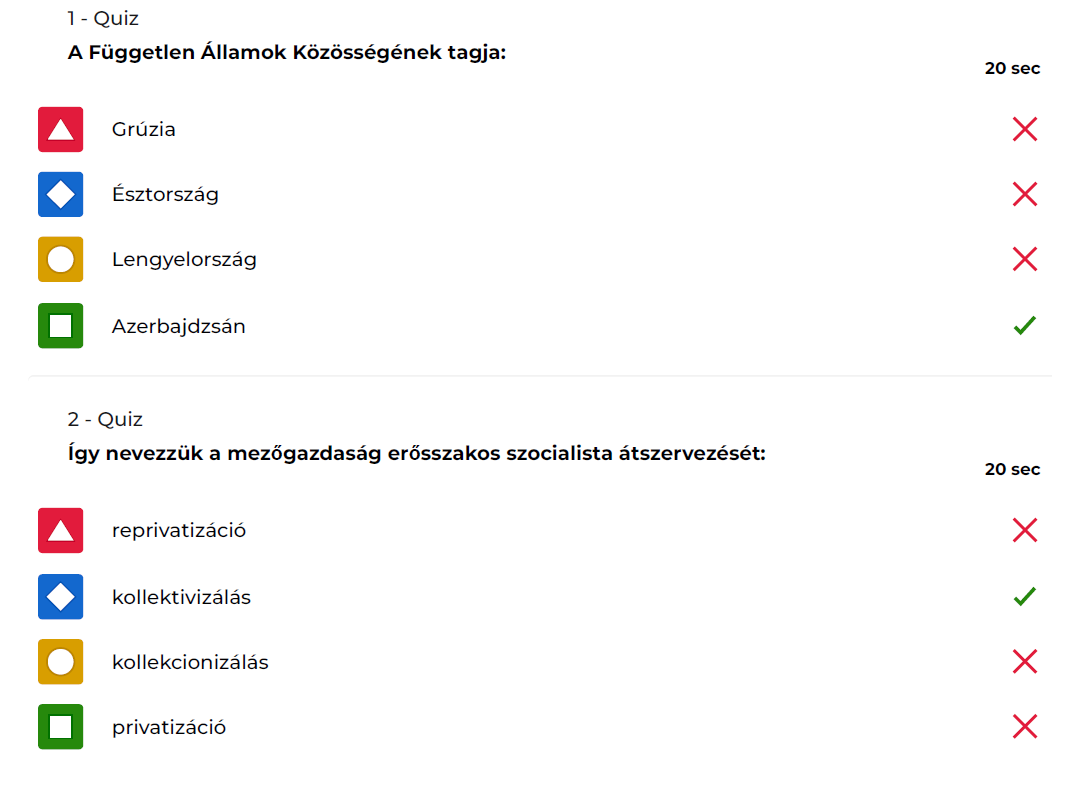 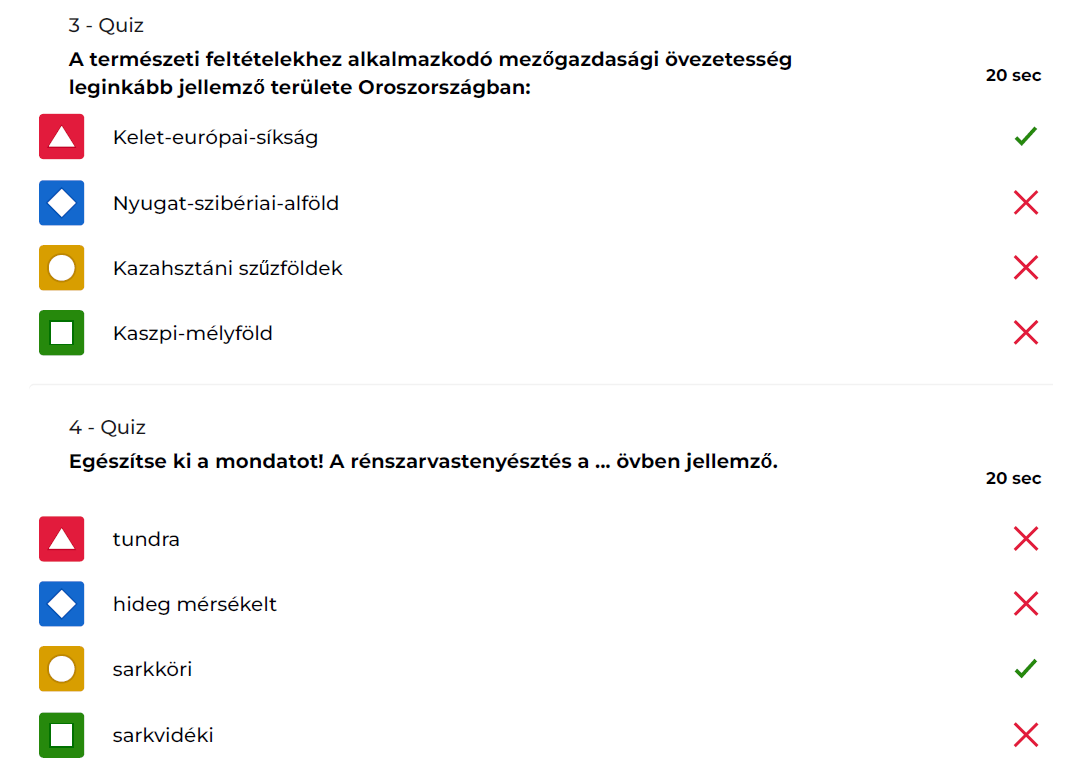 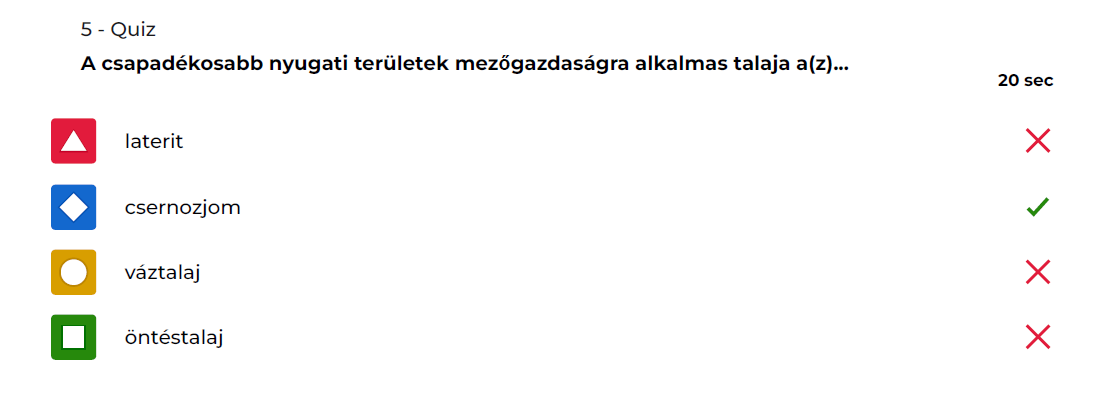 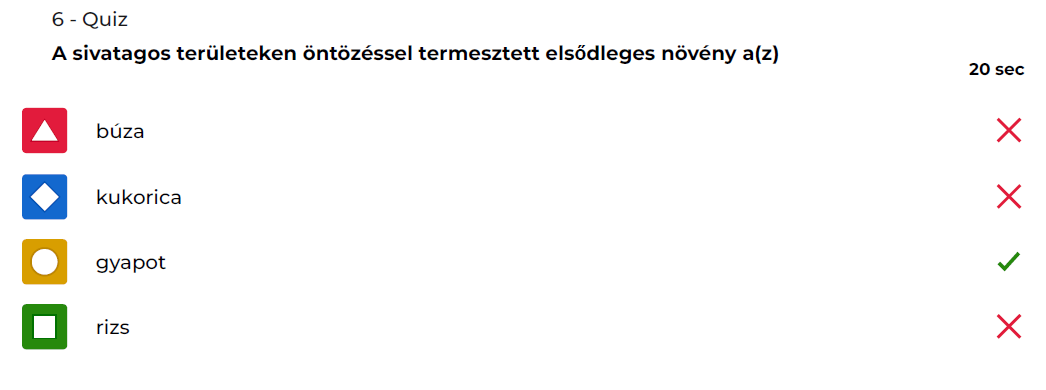 2.melléklet: Kahoot-kvíz kérdések és válaszok3. melléklet: A gazdasági körzetek leírásaiÉszaknyugati körzet:A körzet fő ereje és központja Szentpétervár. A Nagy Péter cár által nyugati kapuként alakított hajdani főváros iparágait szakképzett munkaereje és kikötői fekvése adja: a hajógyártás, gépgyártás, elektronika jellemzi.Az északibb területeket inkább a kitermelési folyamatok jellemzik. A Pecsora-medence kőszene a piacoktól távoli, a kitermelés drága, de a XX. században mégis fontos szerepe volt – mikor Donyec környéke a németek kezén volt, s később a GULAG idején. Az ércgazdag Kola-félszigeten apatitbányászat (műtrágya-alapanyag), s az egész körzetben a fakitermelés jellemző.Arhangelszk és Murmanszk kikötői a halászflotta bázisai. Bár kevésbé védhető, nem belső területen fekszik, Murmanszk fagymentessége a II. világháborúban játszott fontos szerepet, ekkor települt ide hadiipara is. Arhangelszk a fafeldolgozás és papíripar nagy exportkikötője.Központi körzet:A körzet az ország legnagyobb népesség- és ipari koncentrációjával rendelkezik. Természeti erőforrása kevés (bár a kurszki, mágneses anomáliával fölfedezett kevés vasércre és a közeli szénre kohászat települt), így inkább a szolgáltató szektor lesz jelentős, főleg a nagyobb városokban.A textilháromszög városai Moszkva (12 millió lakosával Európa legnagyobb városa), Ivanovo és Jaroszlavl. Ezekben a városokban, az olcsó munkaerőre épülő textiliparon kívül, a textilipari gépgyártás és a kőolajszármazékokat feldolgozó vegyipar (műszálak, textilfestékek) is meg tudtak telepedni. Jellemző még a szakképzettségre épülő elektronika, műszeripar, háztartásigép-gyártás és a sugaras közlekedési hálózat okozta közlekedési gépgyártás is (a magyar metrókocsik is erre készültek).A fővárost többször is a világ legdrágább városának titulálták, hihetetlenül magas albérletárai, valamint fogyasztási cikkeinek árai miatt.A Volga vidéki körzet:A vidék 1917-ig agrárterület volt, melyben a Volga hajózási útjára települt kereskedővárosok (Nyizsnyij Novgorod, Kazany, Szamara, Szaratov, valamint Volgográd, a hajdani Sztálingrád) domináltak. A harmincas évek iparosításának fő alapja a kiépülő síkvidéki vízlépcsőrendszer volt. Az olcsó áramra alumíniumkohászat (Volgográd), arra és a védett belső fekvésre pedig hadiipar települt. Itt készül(t) a Kamaz teherautó, a Zsiguli (Togliatti: Lada gyára), a magyar trolibusz, de a szovjet repülők, rakéták (Nyizsnyij Novgorod) és hajók is. Szintén ekkor tárták föl a Volga–Káma olajvidéket, a Barátság vezeték innen indul hazánk felé. A helyi kőolaj és földgáz, valamint kálisó lelőhelyek miatt megtelepült a vegyipar is, ám a rablógazdálkodás mára kimerítette ezt az erőforrást.Uráli körzet:Az Urál vidéke ércgazdag (réz, bauxit, mára kimerülő vas), így kezdetben faszénnel, később ideszállított kőszénnel kohászat alakult ki, mely mára más vidékek nyersanyagát dolgozza föl. Erre és védett fekvésére a hadianyag- és a nyersanyagigényes gépgyártás (pl. harckocsik, bányagépek) települt és lett az ország nehézipari központja. A paksi fűtőelemeket is itt hasznosítják újra. A rézre, sóra, orenburgi gázra a vegyipar támaszkodik.Legnagyobb városai Jekatyerinburg és Cseljabinszk. Az Urál nemcsak természeti, hanem társadalmi, gazdasági és kulturális választóvonal is, mind Európa és Ázsia között, mind az országon belül.Szibériai körzet:Szibéria az összes többinél hatalmasabb, ám ritkán lakott régió. A lakosság délen, a transzszibériai vasútvonal (Moszkva és Vlagyivosztok között fut) és a folyók találkozására települt városokban él, s nagy munkabérek ellenére gyorsan cserélődik. Északon csak a kitermelő iparágak munkásai élnek.Természeti erőforrásai ugyanis egyre csökkennek, illetve nehezebb hozzájuk jutni. Kőolajból és földgázból Szibéria (kőolajból főleg a Nyugat-szibériai-alföld, gázból az Ob torkolatvidéke) az országos termelés több mint felét nyújtja. Az olajvezetékekre vegyipar épülhetett (Omszk, Tomszk). Nagy kőszénlelőhelyei (feketeszén a Kuznyecki-medencében, barnaszén a Kanszk–Acsinszki-medencében), ércei, vízereje (Jenyiszej, Angara) és a világháborús evakuálás kohászatot hívott létre (Novoszibirszk az Obnál, Krasznojarszk a Jenyiszejnél és Irkutszk az Angarán). Az Angara folyó partján (Bratszk, Uszty-Ilimszk) fafeldolgozó kombinátok épültek. Élelmiszerből csak a partvidék halászata említhető (Vlagyivosztok). A körzet legnagyobb városa Novoszibirszk, fontos tudományos kutatóközpont, Omszk pedig fontos vasúti központ.4.melléklet: Tanulói feladatlapOroszország gazdasági körzetei feladatlapMi jellemzi Oroszország gazdasági körzeteit?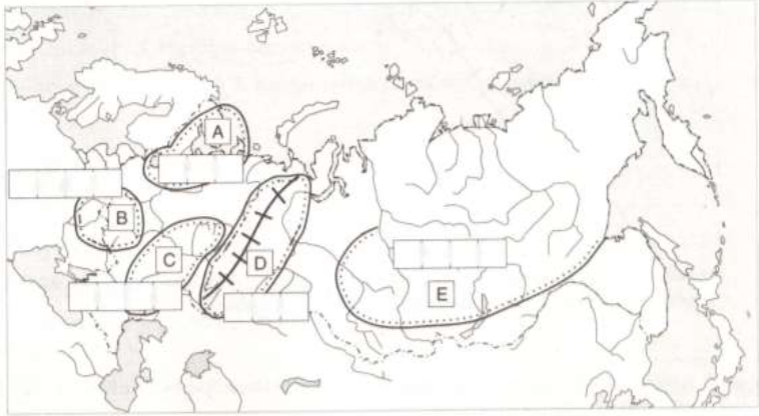 Nevezzék meg az ország gazdasági körzeteit!Válogassák szét az ipari körzetek jellemzőit! Írják be a sorszámokat a táblázat megfelelő helyére!Gépipara sokféle háztartási és elektromos eszközt, szerszámgépeket és közlekedési eszközöket gyárt.Lakossága a transzszibériai vasútvonal és a folyók találkozásánál épült városokba tömörül.Kialakulásában elsődleges szerepet játszott a folyami szállítási lehetőség, illetve a vízenergia.Pecsora-medencéjének kőszénkészletének fontos szerep jutott a XX. századi nagy háborúi során.Tengeri halászata jelentős.Védett fekvése miatt hadiipari cikkeket állítottak itt elő.Nagymennyiségű, olcsó munkaerőre épülő jelentős textiliparral rendelkezik.Éghajlati adottságai gátat szabnak nyersanyagának további kitermelésének.Országon belüli gazdasági, valamint szocio-kulturális választóvonalat képez.Központjában a szakképzett munkaerőre elektronikai ipar települt.Innen indul a Barátság vezeték.Itt hasznosítják újra a paksi fűtőelemeket.Nem halad át rajta a transzszibériai vasút.Mágnesvasércet bányásznak a területén fekvő Kurszkban. Kőolajból és földgázból az országos termelés felét adja.Melyik körzethez tartoznak a felsorolt városok? Írják a városok betűjeleit a körzetekhez tartozó megfelelő négyzetekbe!Vlagyivosztok,Murmanszk,Volgográd,Moszkva,Szentpétervár,CseljabinszkNovoszibirszk,Jekatyerinburg,Togliatti.5. melléklet: A tanulói feladatlap megoldásai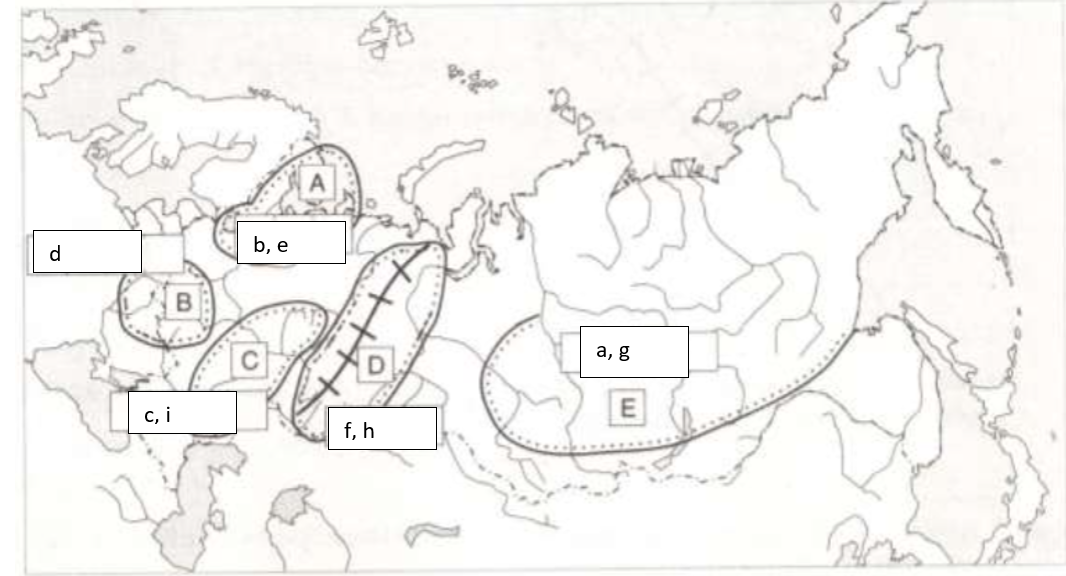 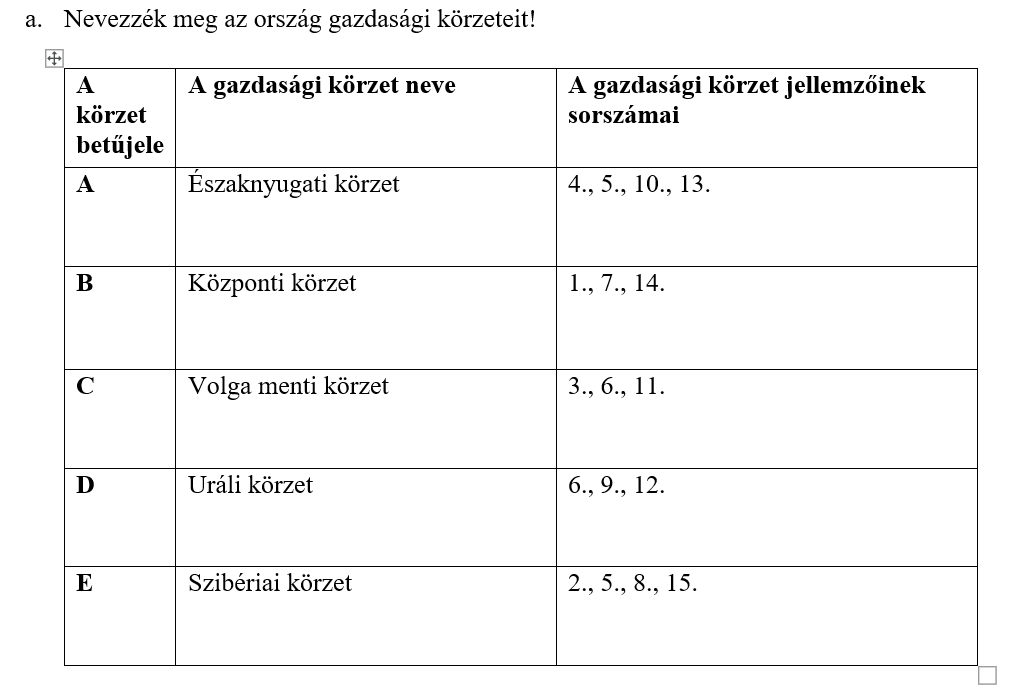 Tanítási tervezet1. AlapadatokAz óra időpontja: 2023.03.28. 8:15Iskola, osztály: Apáczai – 10.CIskola neve és címe: ELTE Apáczai Csere János Gyakorló Gimnázium és Kollégium: 1053, Budapest, Papnövelde utca 4-6.Tanít: Rémai MartinTémakör megnevezése: Kelet-Közép-Európa és Kelet-Európa országainak földrajzaTanítási egység (téma) címe: Oroszország II. Az óra (jellemző) típusa: Új ismereteket közvetítő óra megelőző ellenőrzéssel2. Tantervi követelmények 2.1. A tanítási óra oktatási céljai: Oroszország gazdasági körzeteinek lehatárolása és jellemzése. A körzetek természeti adottságai és gazdasági folyamatai közti összefüggések feltárása, elemzése és ezek által mélyebb megértése. Az ipari, társadalmi folyamatok környezetre gyakorolt hatásainak bemutatása.2.2. A tanítási óra képzési, fejlesztési céljai: Szövegfeldolgozási módszerek, papír alapú források használatával a tanulók szövegfeldolgozási készségének fejlesztése. Lényegkiemelés és vázlatkészítés gyakorlása. Térképolvasási, téri tájékozódási készségek fejlesztése kontúrvonalas térképek, térképvázlatok használatával.2.3. A tanítási óra nevelési céljai:Közösségi nevelés: csoportmunka, csoportban dolgozási, együttműködési készségek fejlesztése. Társadalmi-gazdasági témák iránti érzékenység fejlesztése. Környezeti nevelés: az ipari környezetterhelésre való figyelemfelhívás. 2.4. Oktatási követelmények: Fogalmak: új: Kola-félsziget, Murmanszk, Volgográd, Togliatti, Jekatyerinburg, Novoszibirszk, Vlagyivosztok, északnyugati gazdasági körzet, központi gazdasági körzet, Volga menti gazdasági körzet, uráli gazdasági körzetmegerősítendő: gazdasági körzet, Szentpétervár, Moszkva, Volga, vízlépcsőrendszer, Barátság-vezeték, Urál, transzszibbéira vasút, szibériai gazdasági körzet,Folyamatok:új: világháborús iparáttelepítésmegerősítendő: népességkoncentrációra települő textiliparÖsszefüggések:új: vasút és folyók találkozása  településekmegerősítendő: vízenergia  olcsó villamosenergia  alumíniumkohászat és -ipar, 
elzárt körzet  hadiipar telepítéseMegfigyelések, vizsgálatok, kísérletek: a földgáz- és kőszénvagyon kitermelési nehézségeinek megfigyelése.Fejlesztendő készségek, kompetenciák:Tanulási kompetenciák fejlesztése: önálló és csoportos információszerzés és feldolgozás. Kritikai gondolkodás fejlesztése: a bemutatott környezeti károk, valamint térképhasználat segítségével.Főbb tanulói tevékenységek:Kvízben való részvétel csoportosanÖnálló szövegolvasás, feldolgozás és vázlatkészítésAz olvasottak „megtanítása” a csoport többi tagjának egyénileg a vázlat alapjánA többi csapattag meghallgatása és önálló jegyzetkészítésFeladatlap kitöltése3. Szemléltető és munkaeszközökfalitérképkontúrvonalas térképet is tartalmazó feladatlapokfeldolgozandó szövegek4. Felhasznált irodalom- Arday István, Kőszegi Margit, Makádi Mariann, Sáriné Gál Erzsébet, Ütőné Visi Judit: Földrajz 10. tankönyv (OFI, 2018)- Földrajz Kerettanterv gimnázium 9-10. évfolyam (NAT 2012) - Jónás Ilona, Kovács Lászlóné, Mészáros Rezsőné, Vízvári Albertné: Földrajz 7. tankönyv és munkafüzet (Mozaik Kiadó, 2011)5. Mellékletek jegyzéke IdőAz óra meneteDidaktikai mozzanat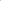 Didaktikai módszerMunkaformaEszköz1’Adminisztrációstrukturálásjelentés-4’CsoportalakításCsoportcímerek és nevek kiosztásaKövetkező feladat ismertetésestrukturálás,feladat-kijelöléscsoportmunkahttps://www.classtools.net/random-group-generator/projektor, ppt,kinyomtatott címerek (1. melléklet)6’Kahoot kvíz: az előző óra anyagából, 6 kérdéses (Oroszország mezőgazdasága)felidézés, motiválásjátékcsoportmunkacsoportonként egy mobiltelefonkahoot kvíz (2. melléklet)1’Következő feladat ismertetése, szövegek kiosztásastrukturálás,feladat-kijelöléskinyomtatott szövegek (3. melléklet)7’Szövegek elolvasása, feldolgozása, jegyzetkészítés (Oroszország ipara és gazdasági körzetei)új ismeretek szerzése, rögzítéseszakértői mozaik módszerönálló munkakinyomtatott szövegek (3. melléklet), íróeszköz, füzet10’ (5*2’)Az olvasottak megtanítása a csoport többi tagjánakJegyzetkészítésúj ismeretek szerzése, rögzítéseszakértői mozaik módszerönálló munka, csoportmunkajegyzetek, íróeszköz, füzet7’Feladatlap megoldása csoportokbanúj ismeretek rendszerezése, használatafeladatlap kitöltésecsoportmunkakinyomtatott feladatlapok (4. melléklet), íróeszköz, füzet4’Feladatlap ellenőrzéseTanári felszólítás alapján az osztály tagjai felolvassák megoldásaikat, a tanulók követik az elhangzottakat és szükség esetén javítanakellenőrzéstanulói beszámoló, megbeszélésfrontális osztálymunkakinyomtatott feladatlapok (4.,5. mellékletek), íróeszköz2’A tanóra zárása Oroszország gazdaságának jövőbeni kihívásainak felvázolásatényfeltárástanári közlésfrontális osztálymunkaíróeszköz, füzet3’Kilépő kártyák: a tanár kioszt mindenkinek egy kis lapot, erre a diákok felírnak 3 dolgot, amit az órán tanultakellenőrzéstanulói beszámolóegyéni munkakártyák, íróeszközA körzet betűjeleA gazdasági körzet neveA gazdasági körzet jellemzőinek sorszámaiABCDE